Rampas Brīvības ielā 52, Rēzeknē ( zemes gabala kadastra apzīmējums -21000110135) fotofiksācija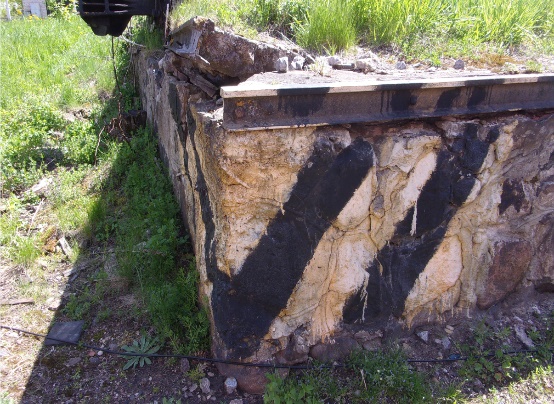 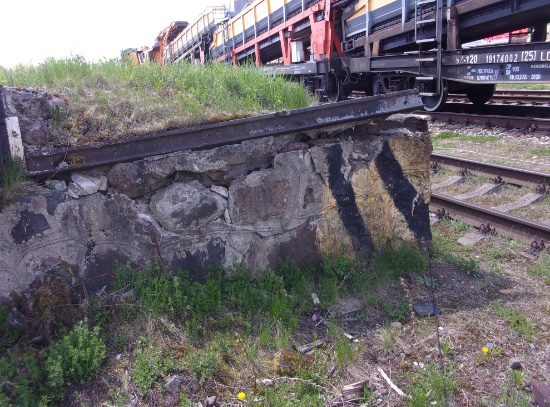 Att.Nr.1. Rampas bojāts gals                          Att.Nr.2. Rampas bojāts gals  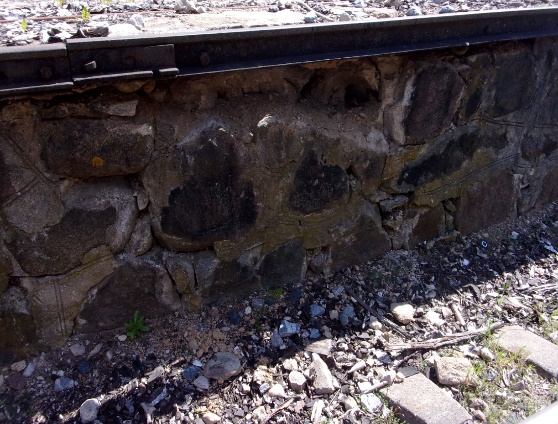 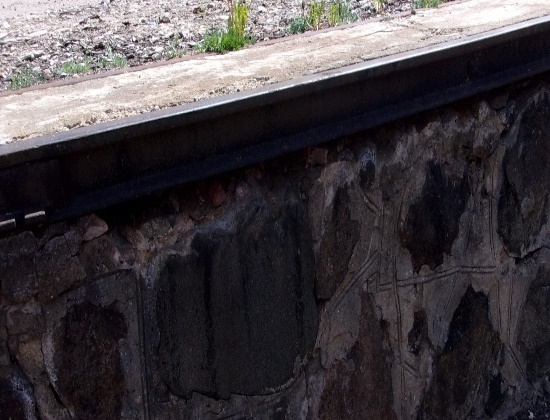 Att.Nr.3. Rampas augšā, gandrīz pa               Att.Nr.4. Rampas augšā, gandrīz pa visa garuma ir laukakmens mūrējuma             visa garuma ir laukakmens mūrējuma sabrukumi                                                        sabrukumi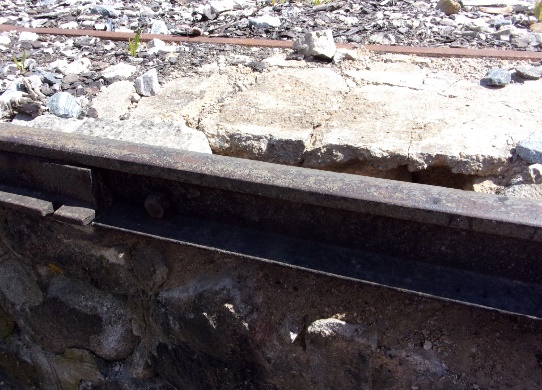 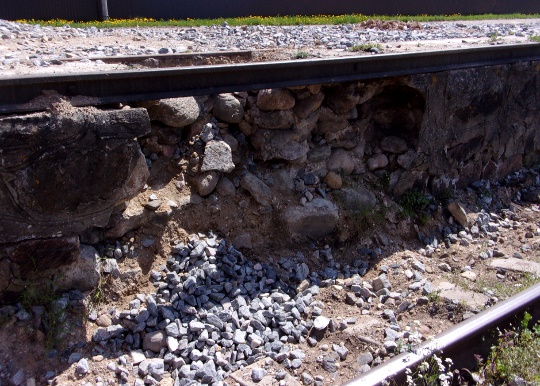 Att.Nr.5. Rampas laukakmens                         Att.Nr.6. Rampas laukakmens mūrējuma un betona sabrukumi                      mūrējuma un betona sabrukumi 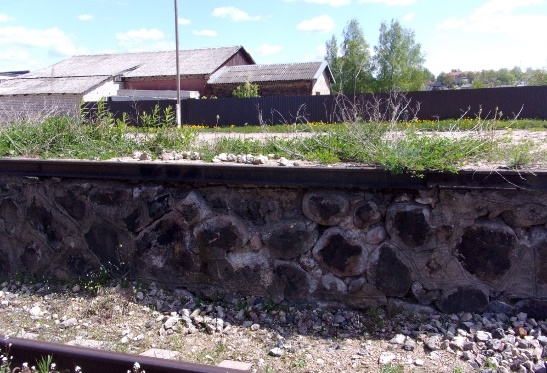 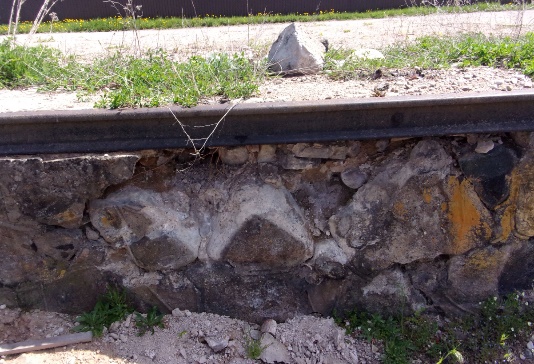 Att.Nr.7. Laukakmens mūrējuma                    Att.Nr.8. Laukakmens mūrējumasabrukums                                                      sabrukums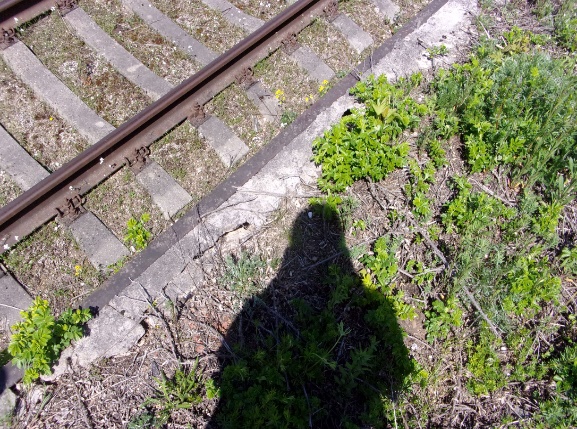 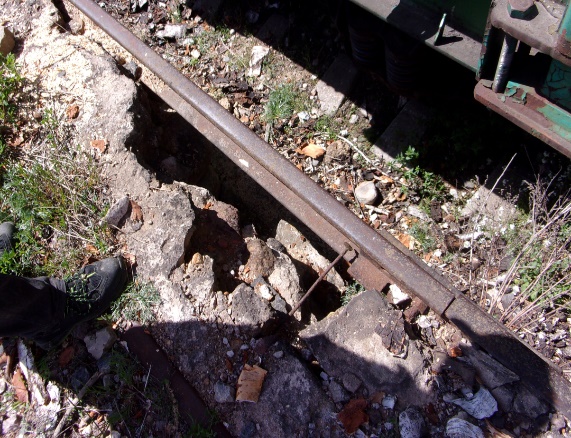 Att.Nr.9. Rampas laukakmens                        Att.Nr.10.   Rampas betona augšējas    mūrējuma un betona sabrukumi                     virsmas plaisāšana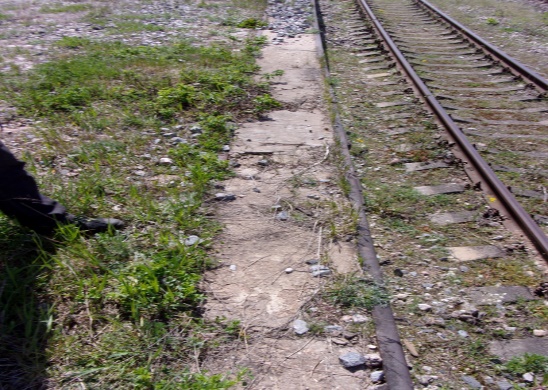 Att.Nr.11.   Rampas betona augšējas virsmas plaisāšana   